Northwestern Continuum of CareTuesday, June 20, 2017 – 10 AMSteering Committee MeetingVaya Health Conference RoomAttendanceBob Taylor, Tina Krause – Hospitality House; Leslie Icenhour, Kaylen Lewis – OASIS; Kritsie Reisig – ABCCM; Kim Cashatt – NW Regional Housing Authority; Lori Watts – Vaya Health; Katherine Buchanan - ASHEAgency UpdatesHospitality House – shelter and programs are full, service coordinator staff held training on Housing First and VI-SPDAT, all staff introduced to Trauma awarenessVaya will have some housing funds on July 1st, referrals can come from trained/qualified provider agency in networkTargeted units for person with disabilities, new property in MarionAlso going through some internal restructureOASIS- 3 PSH units open each of which is 2 bedroom ABCCM working with referral of family of 4 adults from AsheNC Serves –Western NC Veterans can call in to get referrals one care coordinator will make all referrals. Soft launch is July 1stA Safe Home for EveryoneReported on data of services, documenting success in serving more households and positive exits Working on rapid rehousing with Hospitality HouseNW Regional HousingVouchers about the same, still prioritizing Wilkes and WataugaDire emergency and replace one by oneHousing and Mental Health – Tina KrauseDiscussion of housing options for mental health patients exiting hospitals; CoC members committed to meeting with hospital exit planning staff to assess service gapsSupportive network for mental health needs in permanent housingHUD funding/ CoC Competition (NOFA) preparation- All Housing first implementationWintergreen can look at some of the housing first guidelines. Housing First is priority for HUD: NWCoC scored 8 out of 9 in our collaborative application. NWRHA will examine agreements to help strengthen that numberCoordinated entry – update specification as per HUD requirementsSections for improvement as per HUD debrief:CoC Governance and StructureLori and Bob will look at the charter for CoC, to see what we may need to add to the charter. CoC Performance and Strategic PlanningRegional and Local Data, Local and Regional Needs- Bob TaylorDiscussion of locally compiled data, including the System Performance Measures, to use with local/reginal policy makesPIT questions from ABT – verification Bob will draft an answer on the sheltered families, Lori will look at the veterans and the unaccompanied youth questionsService Prioritization, Diversion, and Entry Update – Bob TaylorImplementation of Vulnerability Index Service Prioritization Decision Assistance Tool (VI SPDAT) to lead Coordinated Entry Outreach and training roll out of VI SPDAT and Coordinated EntryHH and a Vaya each have staff member trained to train on VI SPDATIdentification of housing, shelter, and supportive services and gaps in services to build diversion and coordinated entry networkPossibly formulate another Mtg of the housing coalition in Wilkes. Ashe is mtg monthlyMitchell and Yancey has Charity House coordinatingOther BusinessGovernance Committee and NC HMIS update: New executive committee of NC Governance mtgNWCoC Website – send content or suggestions to Bob TaylorHomeless Housing Service Mapping – Review Orange County Model (attached below)Upcoming Meetings and Dates:June/July ??: NOFA for CoC competitionJuly 11-13: LSA training for HMIS system upgradeJuly 18: NWCoC ESG and RRH sub-committee meetingJuly 17-19: NAEH National Homeless Conference, Washington, DC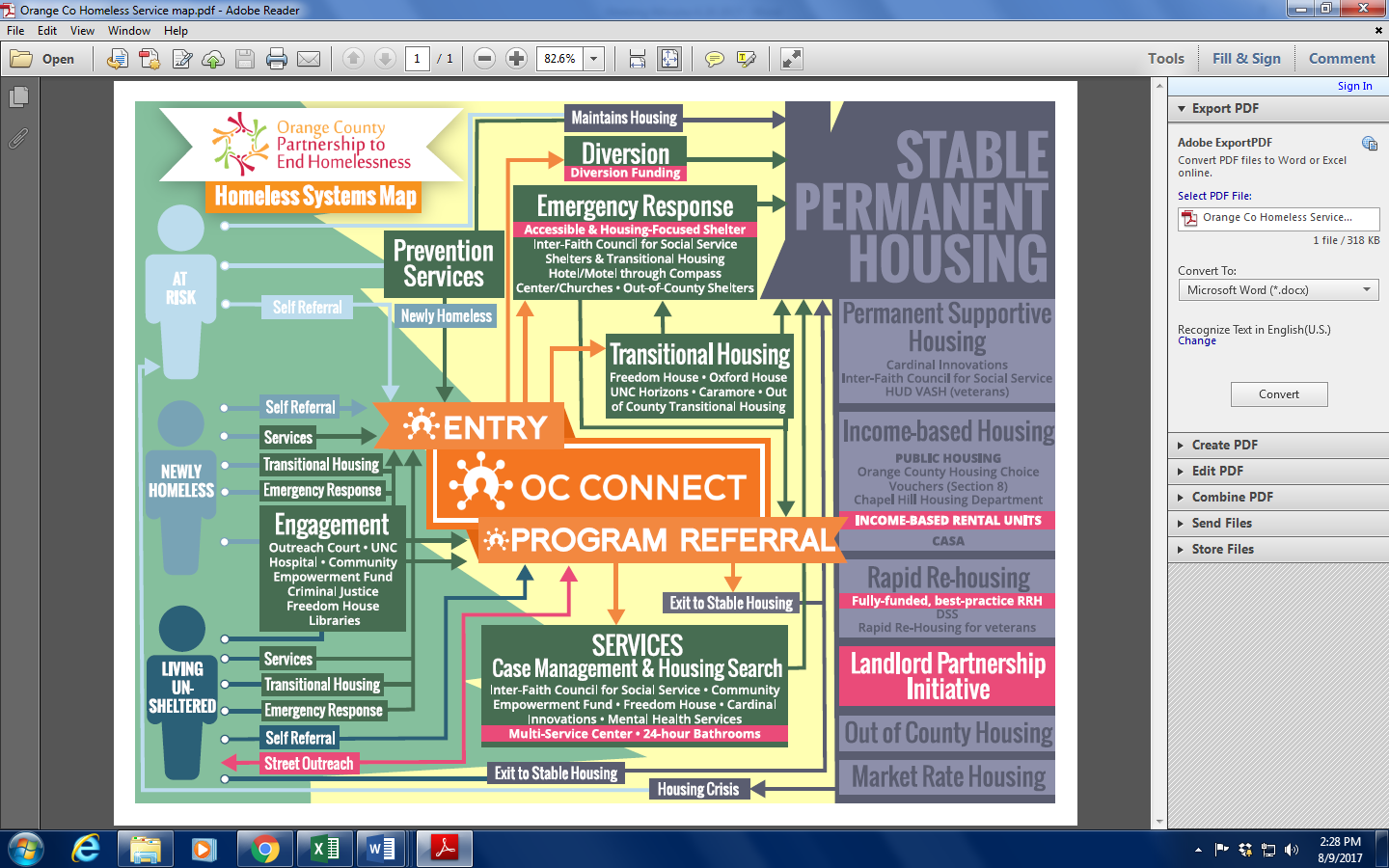 